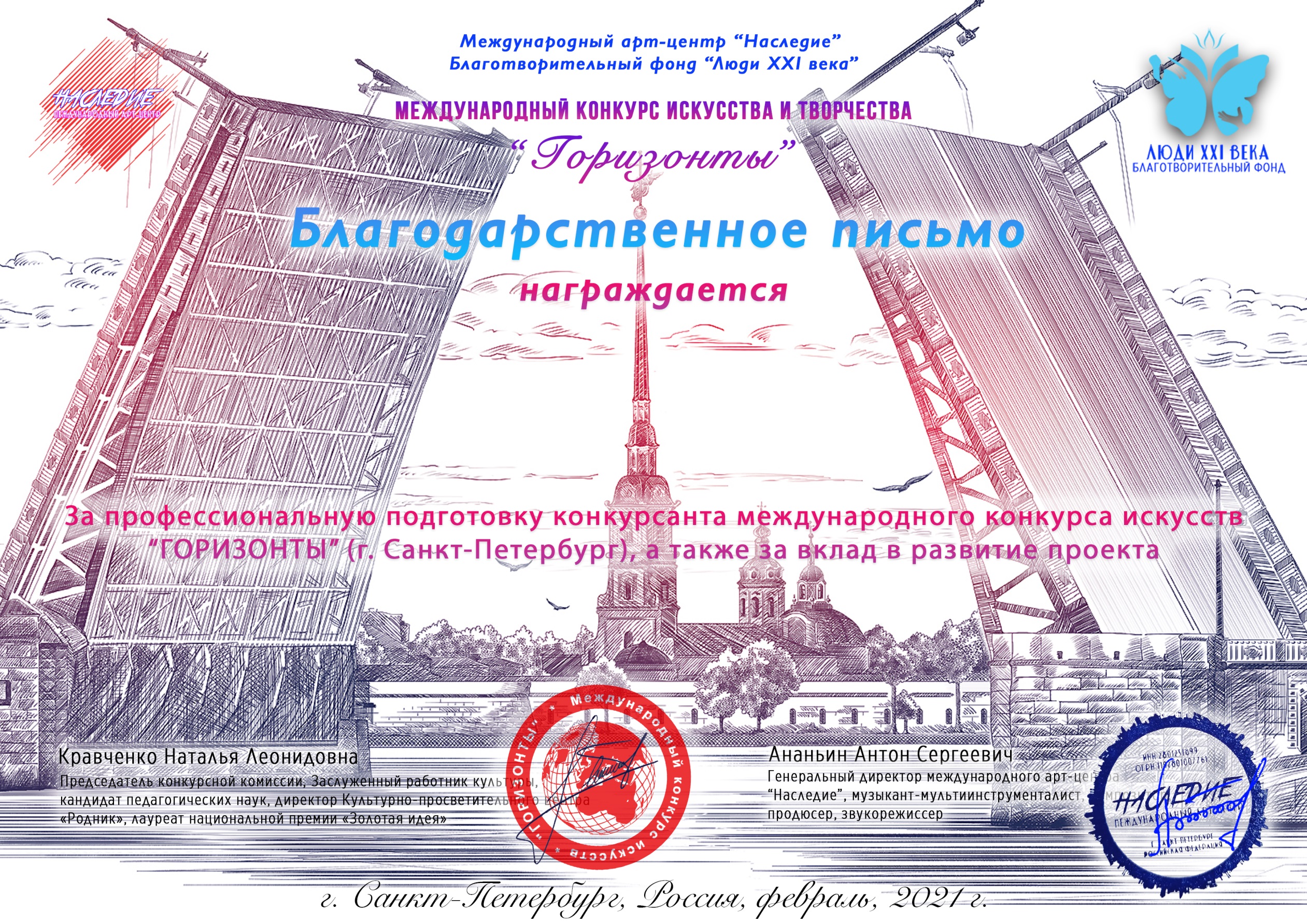         Серия ГР № 67594Музафарова Рауфа Забихулловна(МАУ ДО ДШИ с.Зилаир МР Зилаирский район РБ, с.Зилаир)